Proficient Seller.Goal oriented.Persuasive communication expertise.Problem Solving.Active Listening.New product introductionPROFESSIONAL EXPERIENCEProficiently sell TV and home appliances.Maintain all quotes and consistently exceed sales goals.Introducing to customers about the new electronic devices arrived at the showroom.Convince customers regarding the quality, quantity and reliability of various electronic devices.Systematically arrange the items regularly and display the prices.Responsible in checking the stocks inventory and orderingResponsible in receiving and merchandising the items.Making invoiceMaintenance of daily and monthly sales report.Proficiently sell dairy products.Maintain all quotes and consistently exceed sales goals.Introducing to customers about the new dairy products arrived at the showroom.Convince customers regarding the quality, quantity and reliability of various dairy products.Responsible in checking date labelling of dairy products.Responsible in checking the stocks inventory and ordering.Distributing dairy products to the potential customers.Making invoice , responsible on handling petty cash and cash sales Maintenance of daily and monthly sales report.Proficiently sell coconut oil.Maintain all quotes and consistently exceed sales goals.Convince customers regarding the quality, quantity and reliability of oil.Responsible in checking the stocks inventory and ordering.Distributing oil to the potential customers.Making invoice, responsible on handling petty cash and cash sales.Maintenance of daily and monthly sales report.ACADAMIC BACKGROUND1999:-Matriculation from GHS School Nemmara, Kerala, India.STRENGTHExcellent communication skills in English, Hindi, Malayalam, Arabic.Good analytical skills.Flexibility, willingness and ability to adapt changes.Fast learner with grasp of situation.Hard working, punctual, self- confident &determined.PERSONAL DETAILSDate of birth			: 08-03-1984Nationality			: IndianLanguages known		: English, Hindi, Malayalam ,Arabic.Marital Status			: SingleVisa status			: Resident.			Reference			: To be furnished upon requestDECLARATIONI hereby declare that the above mentioned details furnished by me are true and correct to the best of my knowledge and belief. midhun  +97155891826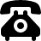  midhun.341099@2freemail.com   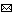 SUMMARY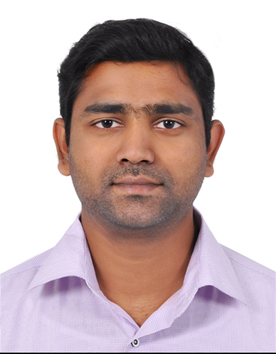 Dynamic sales professional with 11+years of experience boosting organizational profitability and performance through high impact sales. Consistently exceed challenging sales objectives.Handling customers in pleasing manner with social attitude, high energy and great communication skills.Self-motivated independent worker with good analytical skills.Flexibility,willingness and ability to adapt changes.HIGHLIGHTSDynamic sales professional with 11+years of experience boosting organizational profitability and performance through high impact sales. Consistently exceed challenging sales objectives.Handling customers in pleasing manner with social attitude, high energy and great communication skills.Self-motivated independent worker with good analytical skills.Flexibility,willingness and ability to adapt changes.HIGHLIGHTSELEKTA TRADING LLC,DUBAI,UAEJob title:Merchandiser/Sales ManSince February 2014ALMARAI,BURAIDHAH,SOUDI ARABIAJob title: Sales Executive                                         March 2010 to March 2012SHANKAR COCUNUTINDUSTRIES,indiaJob title: Sales Executive                                                  May 2004 to Feb 2010